Agilitybana Jubileumstävling 2017-09-17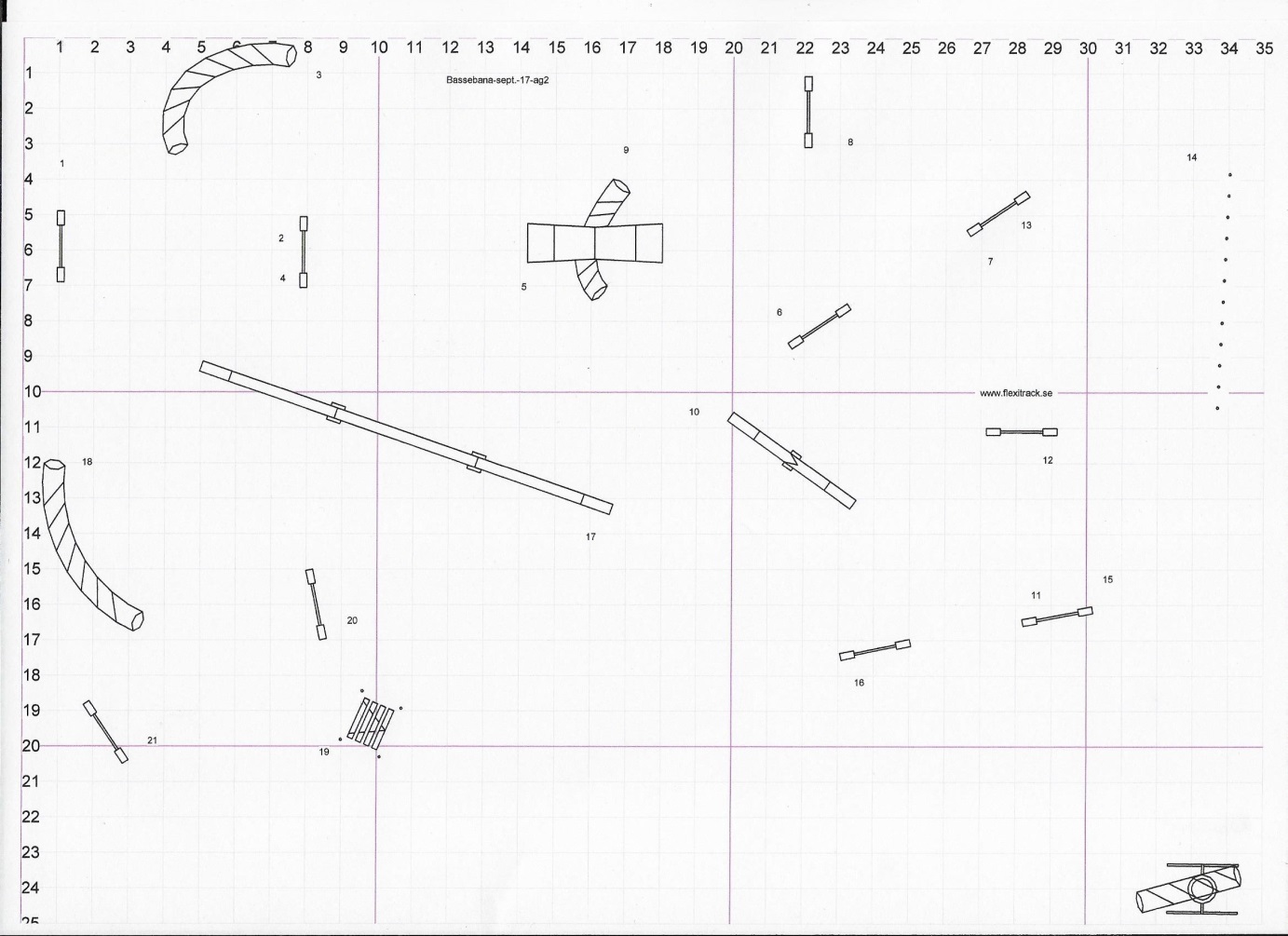 Hoppbana Jubileumstävling 2017-09-17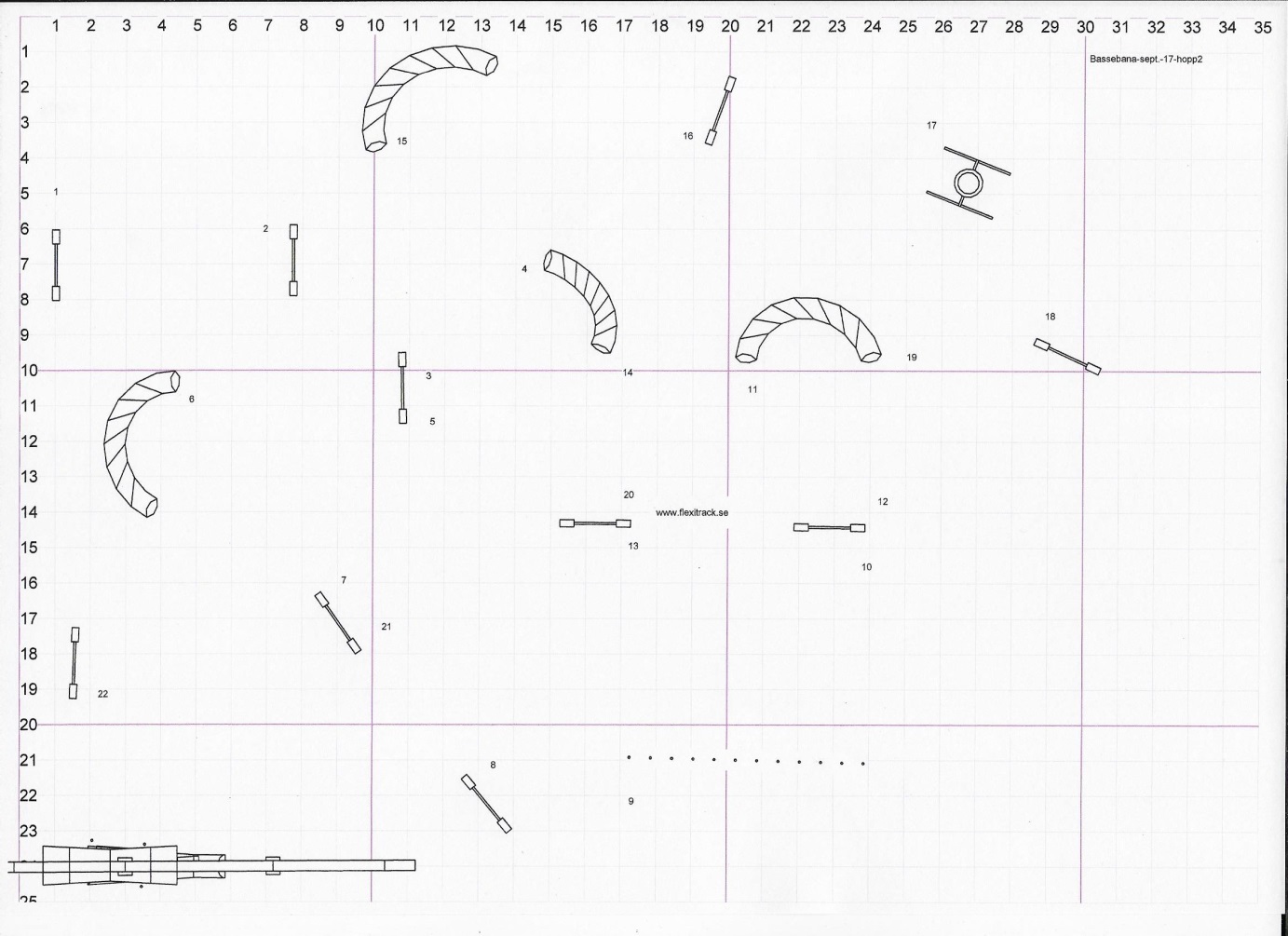 Tunnelbana Jubileumstävling 2017-09-17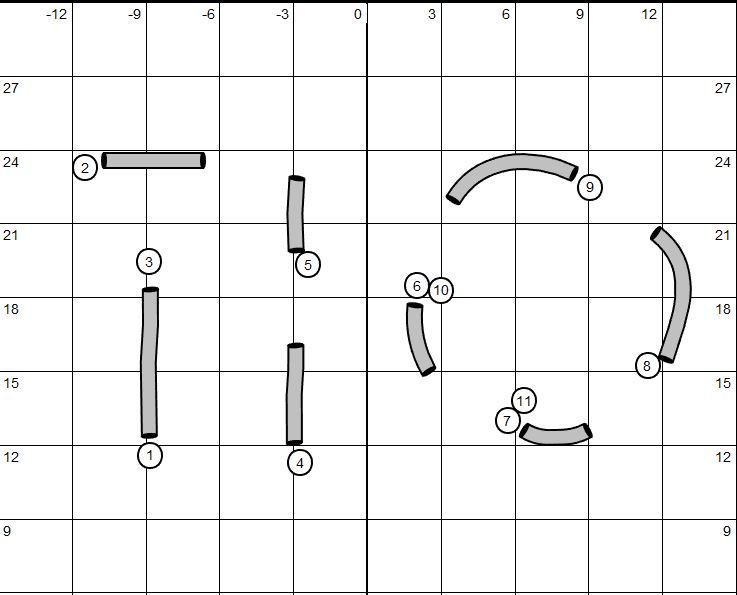 